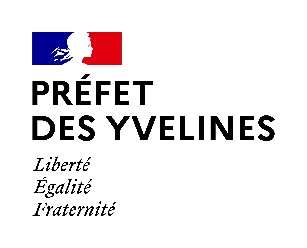 							Direction départementale de l’emploi du travail 							et des solidarités              					Service Accompagnement Social spécifiqueafin de permettre une meilleure lisibilité de votre DEMANDE D’AGREMENT par les membres de la commission, il est impératif de compléter votre dossier en ligne et de l'imprimer FICHE INDIVIDUELLE DE RENSEIGNEMENTSIDENTITE Nom de famille :Nom de naissance (si diffèrent) : Prénom(s) :							Date de naissance : 					Lieu de naissance :Pays de naissance :Nationalité :	Adresse personnelle :Ville : 						              Code postal :N°de téléphone :					 Adresse email :Adresse du lieu d’exercice : Ville : 						          Code postal : CURSUSPrésentez dans le tableau ci-dessous votre parcours académique en commençant par le diplôme/titre/attestation le plus récent.Présentez dans le tableau ci-dessous vos expériences professionnelles (formations, stages, emplois salariés dans le privé, fonction publique, bénévolat, expériences dans le monde associatif…) en commençant par l’expérience la plus récente.COMPETENCES ET CONNAISSANCES- Informatique et bureautique :  - Comptable et financière :- En gestion de patrimoine :- Connaissance des dispositifs d’accès et de maintien dans le logement :- Autres compétences :MOTIVATIONSPrésentez vos motivations pour exercer le métier de mandataire individuel judiciaire à la protection des majeurs. RENSEIGNEMENTS Précisez les modalités et moyens prévus pour assurer les déplacements nécessaires à l’exercice de la fonction de mandataire judiciaire. Précisez les modalités et moyens prévus pour échanger avec les majeurs protégés.Que prévoyez-vous de mettre en place pour assurer le suivi et la protection du majeur en cas d’absence de votre part (congés, arrêt maladie…) ? Disposez-vous d’un agrément délivré par un autre département ? 	OUI / NONSi oui, précisez la date et lieu d’attribution : Si vous bénéficiez d’un agrément délivré par un autre département, indiquez le nombre de mesures en gestion et joignez à cette fiche votre déclaration semestrielle : Quel nombre de mesures de protection judiciaire envisagez-vous d’exercer ?Accepteriez-vous des mesures dans tout le département ? Si non, précisez et justifiez vos préférences géographiques : En cas de cumul d’activités envisagé avec un exercice salarié ou d’agent public, veuillez précisez la quotité de temps de travail consacrée à l’activité de mandataire judiciaire à la protection des majeurs à titre individuel :     ATTESTATION SUR L’HONNEURJe certifie sur l’honneur l’exactitude des renseignements mentionnés dans ce document. Je m’engage à tenir l’administration informée de toute modification afférente aux rubriques de cette fiche individuelle de renseignements.Fait à …………………………………………………………….le………………………………………..									Signature :FICHE COMPLETUDE DOSSIERdocument CERFA n° 13913*02 défini par l’arrêté du 12 juillet 2017 relatif au formulaire de dossier de candidature aux fins d’agrément de mandataire judicaire à la protection des majeurs à titre individuel. un acte de naissance ;un extrait de casier judiciaire (bulletin n°3) ;un justificatif de domicile ;le certificat national de compétence mentionné à l’article D. 471-4 et toutes autres pièces justificatives relatives aux autres formations suivies ; un curriculum vitae et toutes pièces justificatives relatives à son expérience professionnelle ; un devis pour le contrat d’assurance en responsabilité civile ; les projets de notice d’information et de document individuel de protection des majeurs ; le cas échéant, un projet de contrat de travail pour l’emploi d’un secrétaire spécialisé et tout document attestant de l’intention de recruter du personnel à ce poste ; le cas échéant, tout document attestant de la recherche, de la location ou de la possession de locaux professionnels ; les documents relatifs aux moyens prévus pour assurer les déplacements nécessaires à l’exercice de la fonction de mandataire, notamment la carte grise, le titre de propriété ou de location de ses moyens de locomotion ; le projet professionnel du candidat, qui précise notamment la qualité du réseau pluridisciplinaire de professionnels, en projet ou déjà constitué, comprenant notamment d’autres mandataires judiciaires à la protection des majeurs, les modalités prévues pour protéger les données personnelles, garantir la qualité du service rendu et organiser la continuité de la prise en charge ou de l’accompagnement.la fiche individuelle de renseignements remplie, qui figure en annexe de l’appel à candidatures.Pour les personnes physiques qui disposent d’une délégation d’un service mandataire pour exercer l’activité de mandataire judiciaire ou exercent en qualité de préposé d’établissement à la date de la demande d’agrément, le dossier de candidature comporte également :  Les informations relatives à l’activité exercée au moment de la demande d’agrément ; La copie du contrat de travail ou de la décision de nomination ; La copie du courrier par lequel le candidat a informé son employeur de son intention de demander un agrément ; Les moyens permettant, au regard de l’activité de son travail salarié ou d’agent public, d’assurer une continuité de la prise en charge ou de l’accompagnement des personnes dont le juge lui a confié la protection juridique.  Diplômes / Titres / AttestationsAnnée d’obtentionPériodeOrganisme employeurFonction exercéeDu :Au :Du :Au :Du :AuDu :Au :Du :Au :Du :Au :